Publicado en Dubai el 26/06/2024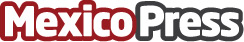 El mercado de activos del mundo real Polytrade lanza el Token $POLYTRADE en CoinW ExchangeCoinW, la plataforma pionera mundial en comercio de criptomonedas, listará el token $POLYTRADE, el token de utilidad de un agregador de RWAs, en la Zona de InnovaciónDatos de contacto:Shreya BerryGerente de Mercadeo Polytrade666Nota de prensa publicada en: https://www.mexicopress.com.mx/el-mercado-de-activos-del-mundo-real-polytrade Categorías: Internacional Finanzas Criptomonedas-Blockchain Innovación Tecnológica http://www.mexicopress.com.mx